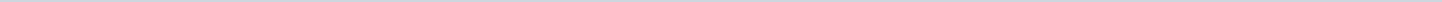 Index (3 onderwerpen)1 Ex. art. 42 vragen RvO 20222 Ex. art. 41 vragen RvO 20213 Technische vragen 2022Ex. art. 42 vragen RvO 2022MetadataDocumenten (37)Ex. art. 41 vragen RvO 2021MetadataDocumenten (96)Technische vragen 2022MetadataDocumenten (60)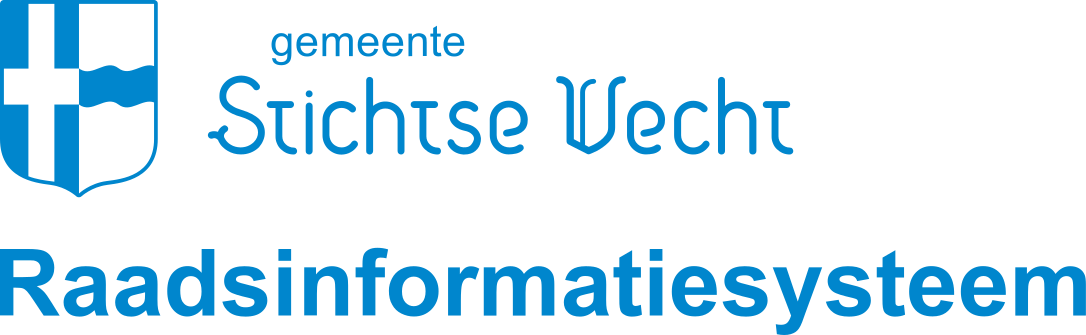 Gemeente Stichtse VechtAangemaakt op:Gemeente Stichtse Vecht29-03-2024 09:23RaadsvragenPeriode: 2022Laatst gewijzigd17-05-2023 11:12ZichtbaarheidOpenbaarStatusEx. art. 42 vragen RvO#Naam van documentPub. datumInfo1.001. Antw.+vr. Commotie rondom handhaving winkelgebieden (R. Habes - SSV) - 2022021010-02-2022PDF,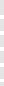 219,41 KB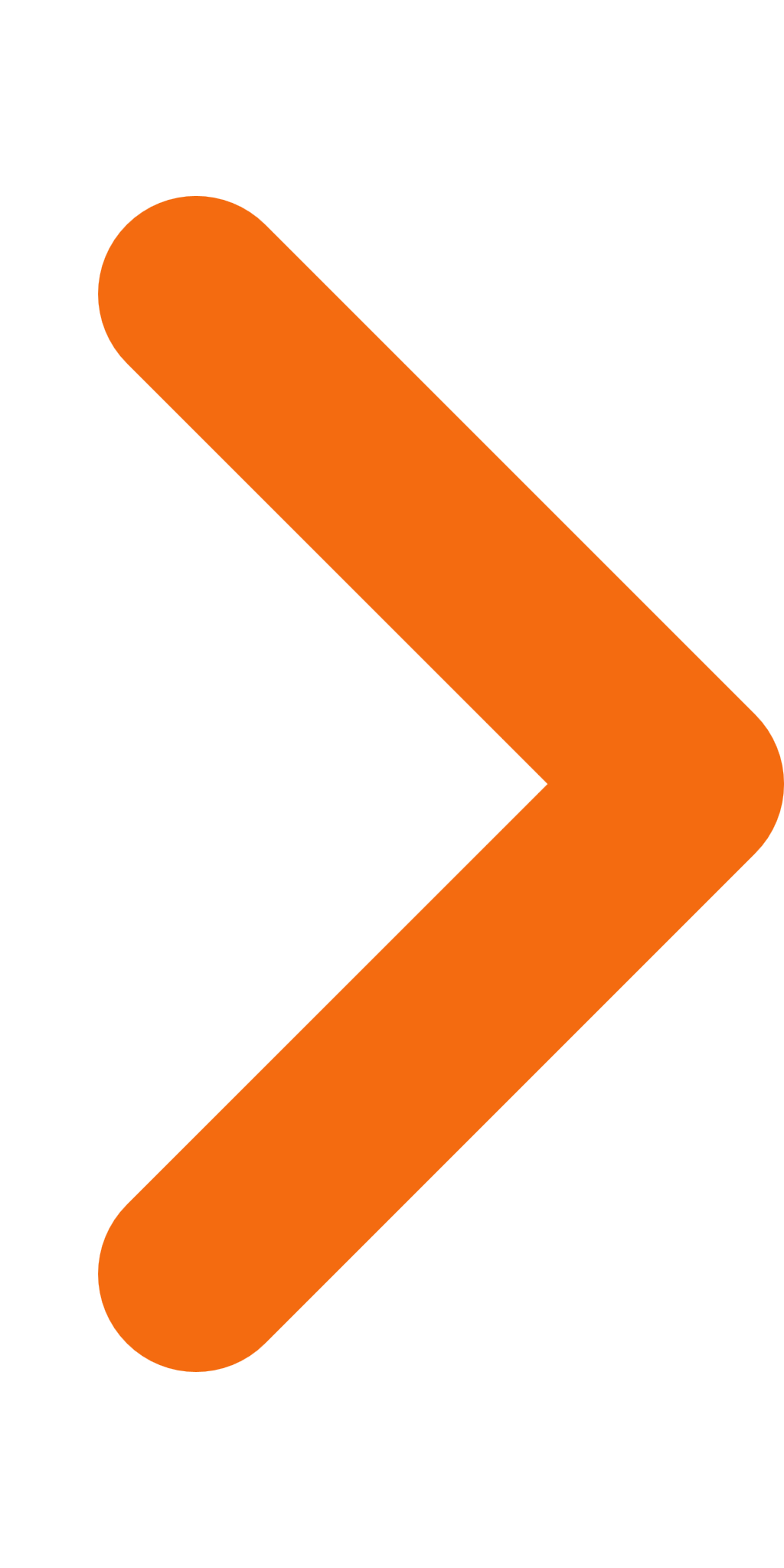 2.002. Antw.+vr. Handhaving winkeliers centrum Breukelen (K. van Vliet - Streekbelangen) -2022022222-02-2022PDF,177,68 KB3.005. Antw.+Vr. Steeds meer mensen verward op straat in SV - S. Jeddaoui (PvdA) - 20220315.docx15-03-2022PDF,211,46 KB4.004. Antw.+Vr. Sluiting van het Ontmoetings- en activiteitencentrum Willem van Hoornhof in Maarssenbroek (R. Druppers - Lokaal Liberaal) -2022031717-03-2022PDF,207,63 KB5.003. Antw. + vragen Wachtlijsten Huishoudelijke Hulp en WMO (O. Morel - Lokaal Liberaal) -2022032323-03-2022PDF,384,07 KB6.008. Antw.+vr. Gazprom - I. Roetman (CU-SGP) - 2022032424-03-2022PDF,197,52 KB7.006. Antw.+Vr. Big brown Data - Sarah van Lindenberg-Hess (CDA) - 2022033131-03-2022PDF,210,06 KB8.012. Vragen inzake onderhoud Bloemstede - T. de Vries (SP) -2021033105-04-2022PDF,296,21 KB9.009. Antw. + vragen De schop gaat bij Haagstede de grond in - B. de Vries (VVD) - 2022040606-04-2022PDF,263,97 KB10.007. Antw. + vragen toezeggingen Harmonisatie - R. van Liempdt (Lokaal Liberaal) - 2022040606-04-2022PDF,201,17 KB11.010. Antw. + vragen bebouwing Zwaluwpark WestBroekse binnenweg - A. Gemke (GL) - 2022040606-04-2022PDF,212,01 KB12.013. Antw.+vr. Fietspad langs de N402 in Loenen mag niet weg - S. van Lindenberg-Hess (CDA) - 2022051919-05-2022PDF,203,96 KB13.012. Antw. + vragen inzake onderhoud Bloemstede -  T. de Vries (SP) -2022052020-05-2022PDF,409,59 KB14.015. Antw.+ vragen Geen hulp bij huisverbod aan slachtoffers - S. Jeddaoui (PvdA) - 2022053030-05-2022PDF,207,63 KB15.014. Antw.+vr. Stand van zaken gemeentelijke organisatie - L. Burgering (PvdA) - 2022061616-06-2022PDF,201,10 KB16.011. Antw. + vragen Coördinatie en regie opvang vluchtelingen Oekraïne - R. Habes (SSV) - 2022062424-06-2022PDF,221,35 KB17.018. Antw.+vr. Werken bij gemeente Stichtse Vecht moet lonen - S. Jeddaoui (PvdA) -2022070505-07-2022PDF,201,07 KB18.016. Antw.+vr. Zandpad wordt fietsstraat - M. Tasche (D66) - 2022070505-07-2022PDF,186,31 KB19.017. Antw.+vr. Gelijkheidbeginsel - L. Burgering (PvdA) en M. Brandts(GL) -2022070707-07-2022PDF,207,87 KB20.020. Antw. +Vr. inzake Woningen voor statushouders - W. Ubaghs (BVNL) -2022082323-08-2022PDF,160,73 KB21.021. Antw.+Vr. inzake Verkeerssituatie Singel Vreeland - P. van Rossum (CDA) -2022090101-09-2022PDF,216,11 KB22.019. Antw. + vragen Energiearmoede - M. Tasche (D66) - 2022090909-09-2022PDF,221,15 KB23.023. Antw. vr. inzake opvang asielzoekers S. Jeddaoui (PvdA) 2022092020-09-2022PDF,121,39 KB24.024. Antw.+Vr. inzake Prijsverhoging zwembad - L. Burgering (PvdA), M. Brands (GL) en T. de Vries (SP) - 2022092929-09-2022PDF,222,75 KB25.022. Antw.+vr. inzake Prestatieafspraken Woningbouwcorporaties+bijlagen - T. de Vries (SP) -2022101111-10-2022PDF,1,09 MB26.026. Antw. + vragen Dreiging plaatsen windmolens gemeente SV (aanvulling T.V. 028) M. Hoek (HVV) 2022101717-10-2022PDF,301,07 KB27.029. Antw.+Vr. inzake Acacia aan de Kaatsbaan te Maarssen-dorp, alsnog bedreigt met kap - R. Habes (SSV) - 2022111010-11-2022PDF,775,74 KB28.030. Antw.+vr. inzake bomenkap Maarssen t.b.v. bekabeling door Stedin- R. Habes (SSV) en A. Gemke (GL) - 2022111010-11-2022PDF,842,02 KB29.032. Antw.+Vr. Artikel WOZ gluurders - W. Ubaghs (BVNL) -2022111515-11-2022PDF,165,78 KB30.027. Antw.+Vr. inzake ingekomen brief voortgang Skeelercentrum Stichtsevecht - J. van Nieuwenhoven (Lokaal Liberaal) -2022111515-11-2022PDF,177,64 KB31.031. Antw.+vr. inzake Terugnemen regie op de energie - T. de Vries (SP), M. v. Gaalen (GL) en R. Habes (SSV) - 2022112324-11-2022PDF,2,21 MB32.035. Antw.+vr. Tijdelijke woningen voor Oekraïense ontheemden - M. Scherpenzeel (CDA) - 2023012424-01-2023PDF,116,41 KB33.033. Antw. + vragen Gemeentearchief - L. Burgering (PvdA) - 2022120707-12-2022PDF,9,07 MB34.034. Antw.+vr. Onderzoek naar kabelgoottegels voor het opladen van elektrische auto’s - P. van Rossum-Rengelink(CDA) - 2022122020-12-2022PDF,182,31 KB35.028. Antw. + vragen inzake SUN - Stichting Urgente Noden - T. de Vries (SP) - 2022122121-12-2022PDF,190,03 KB36.036. Antw.+vr. Opruimkosten na dumpingen drugsafval - S. van Lindenberg-Hess (CDA) - 2022122222-12-2022PDF,211,75 KB37.025. Antw. + vragen n.a.v. deelname van RKC aan het Doe Mee onderzoek - I. Roetman (CU-SGP) - 2023051717-05-2023PDF,106,18 KBLaatst gewijzigd22-03-2022 09:27ZichtbaarheidOpenbaarStatusEx. art. 42 vragen RvO#Naam van documentPub. datumInfo1.003. Antw.+ vr. Vrijwillig testen op Corona - W. Ubaghs (PVV) - 2021012626-01-2021PDF,209,56 KB2.004. Antw. vragen Jaarwisseling - W. Ubaghs (PVV) - 2021012727-01-2021PDF,112,87 KB3.002. Antw. + vr. Verhuizing islamitisch centrum - W. Ubaghs (PVV) -2021020303-02-2021PDF,182,97 KB4.001. Antw. + vr. Lachgas in de ban - W. Ubaghs (PVV) - 2021020909-02-2021PDF,210,81 KB5.005. Antw. + vragen Nieuwbouwappartementen op de locatie van voormalige KwikFit- garage in Maarssen (Planetenbaan) - D. van der Wal (PvdA) - 2021021717-02-2021PDF,211,64 KB6.008. Antw. + vr. Overlast jeugd Breukelen Noord - W. Ubaghs (PVV) -2021030202-03-2021PDF,217,57 KB7.007. Antw. + vr. Raadsvoorstel gemeente Utrecht Op weg naar een Ruimtelijke Strategie Utrecht 2040 - Bas Verwaaijen (Lokaal Liberaal) -2021030202-03-2021PDF,221,03 KB8.012. Antw. + vr. Opnieuw datalek - W. Ubaghs (PVV) - 2021030909-03-2021PDF,219,76 KB9.013. Antw. + vragen naar aanleiding van sluiting stortkoker 't Heycop - B. Verwaaijen (Lokaal Liberaal) - 2021031111-03-2021PDF,209,90 KB10.017. Antw. + vragen motie 1, agendapunt 15, raad 30-1-2018, overgenomen door het college januari 2018 - R. Habes (SSV) - 2021031111-03-2021PDF,1,27 MB11.009. Antw + vragen Balende Breukelse senioren - W. Ubaghs (PVV) - 2021031111-03-2021PDF,190,60 KB12.024. Vragen inzake het proces plannen Broeckland en verplaatsing tennisvelden - M. Hoek (Het Vechtse Verbond) - 2021031212-03-2021PDF,182,58 KB13.010. Antw.vr. n.a.v. voorgestelde verbeterpunten toezicht omgevingsrecht door Provincie Utrecht - R. Habes (Samen Stichtse Vecht) - 2021031616-03-2021PDF,166,73 KB14.006. Antw.vr. Gevaarlijke verkeersituatie bij Basisschool De Wegwijzer in Kockengen - K. van Vliet (Streekbelangen) - 2021031616-03-2021PDF,405,25 KB15.014. Antw.+vr. n.a.v. het persbericht ambulances langer onderweg opheffen oprit Maarssenbroek - R. Habes (Samen Stichtse Vecht) - 2021031818-03-2021PDF,228,97 KB16.015. Antw. + vragen Islamitisch centrum - W. Ubaghs (PVV) - 2021032323-03-2021PDF,215,58 KB17.018. Antw. + vr. Woningbouwimpuls Rijksoverheid - M. van Gaalen (GroenLinks) - 2021032323-03-2021PDF,294,10 KB18.011. Antw.+vr Gladheidsbestrijding fietspaden binnen de gemeente - A. Gemke (GroenLinks) -2021033030-03-2021PDF,261,82 KB19.016. Antw.+vr. n.a.v nieuwe informatie toename oneigenlijk woongebruik en urgentie huisvesting arbeidsmigranten - R. Habes (SSV) - 2021033030-03-2021PDF,394,62 KB20.024. Antw. vr. inzake het proces plannen Broeckland en verplaatsing tennisvelden - M. Hoek (Het Vechtse Verbond) - 2021033031-03-2021PDF,167,28 KB21.026. Antw.+vr.  Onrust in Breukelen-Noord - K. van Vliet (Streekbelangen) - 2021040101-04-2021PDF,237,38 KB22.019. Antw.+vr. Vitaliteit dorpskernen + bijlage - B. de Vries (VVD) -2021040606-04-2021PDF,353,95 KB23.022. Antw.+vr. Vervoershub bij de N201, een belangrijke bestuurlijke prioriteit - G. Verstoep (GroenLinks) -2021040606-04-2021PDF,227,92 KB24.021. Antw.+vr. Onderhoud wijkpark Maarssenbroek - D. van der Wal (PvdA) -2021041313-04-2021PDF,235,82 KB25.023. Antw. + vr. Prullenbakkenarmoede langs wandelroutes - P. Bredt (VVD) - 2021042020-04-2021PDF,206,66 KB26.020. Antw. + vr. Veiligheid op straat - B. de Vries (VVD) - 2021042020-04-2021PDF,206,23 KB27.025. Antw. + vr  Sectoren in nood dankzij corona (OZB, coronafonds, maatwerkpakketten) - R. Habes (Samen Stichtse Vecht) - 2021042222-04-2021PDF,2,82 MB28.029. Antw. + vragen iz. situatie in gebruikname Stinzenhal als vaccinatielocatie - J. v. Nieuwenhoven (VVD) - 2021042323-04-2021PDF,189,13 KB29.030. Antw. + vragen Boeteregen horeca n.a.v. take-away wandeling Maarssen - K. van Vliet (Streekbelangen) - 2021042323-04-2021PDF,195,07 KB30.031. Antw. + vragen Handhaving Horeca Maarssen - J.v. Nieuwenhoven (VVD), P. van Rossum (CDA), O. Tijdgat (Lokaal Liberaal), J. Toonen (PvdA) - 2021042323-04-2021PDF,272,11 KB31.033. Antw. + vragen Boete horeca zondag 18 april - M. Hoek (Het Vechtse Verbond) -2021042323-04-2021PDF,190,26 KB32.027. Antw.+vr. Stoppen met nota's schrijven - W. Ubaghs (PVV) -2021041304-05-2021PDF,266,13 KB33.032. Antw+.vr. Bereikbaarheid hulpdiensten - B. de Vries (VVD) -2021051818-05-2021PDF,222,43 KB34.035. en 036. Antw.+vr. Uitvoeringsplan zonnevelden - R. Roos (Streekbelangen) - 2021052525-05-2021PDF,264,33 KB35.028. Antw.+Vr. Voornemen instellen blauwe zones - J. van Nieuwenhoven -2021060101-06-2021PDF,198,90 KB36.039. Antw.+vr. Temporiseren projecten - R. Habes (SSV) en A. Gemke (GL) - 2021060101-06-2021PDF,398,64 KB37.041. Bijlage R.O.19.08-broze-bedoelingen07-06-2021PDF,4,68 MB38.034. Antw.+vr. Beleid Snippergroen - I. Roetmand (ChristenUnie-SGP) en M. v. Gaalen (GL) - 2021061515-06-2021PDF,298,73 KB39.037. Antw.+vr. Zwerf- en weesfietsen - J. Toonen (PvdA) - 2021061515-06-2021PDF,337,43 KB40.042. Antw.+vr. Bouwen in het groen - W. Ubaghs (PVV) - 2021062929-06-2021PDF,213,03 KB41.040. Antw. + vragen toezegging portefeuillehouder Burgerpanel - R. Habes (SSV) - 2021070505-07-2021PDF,548,24 KB42.038. Antw.+vr. Veiligheid kruispunten Burg. Waverijnweg in Maarssenbroek - R. Habes (Samen Stichtse Vecht) -2021070606-07-2021PDF,1,06 MB43.041. Antw.+vr. nav beantwoording tv 072 - rol gemeenteraad en rol adviesraad SD en netwerkpartners -2021070606-07-2021PDF,215,81 KB44.045. Antw.+vr. n.a.v. de uitspraak van de Centrale Raad van Beroep Financiële draagkracht van een gezin versus het bedoelde in artikel 2.3 van de jeugdwet -R. Habes (SSV) -2021070606-07-2021PDF,283,20 KB45.043. Antw.+Vr. Legalisering Paddock Mijndensedijk 53 Nieuwersluis in relatie uitspraak rechter 2 juni 2021- M. Hoek (Het Vechtse Verbond) -20210706.docx06-07-2021PDF,5,94 MB46.047. Antw.+vr VRU en bescherming digitale veiligheid - R. Roos (SB) - 2021071313-07-2021PDF,545,76 KB47.046. Antw.+vr. inzake stikstof - R. Roos (Streekbelangen) - 2021071313-07-2021PDF,198,91 KB48.049. Antw.+vr. Foute brieven met verkeerde namen aan veteranen toegezonden - S. Kox-Meijer (LL) -2021071313-07-2021PDF,231,25 KB49.044. Antw.+ Bestruurlijke vragen nav de beantwoording op de technische vragen gepubliceerd onder nummer 66 in het Raadsinformatiesysteem - R. Habes (SSV) -2021071313-07-2021PDF,317,20 KB50.048. Antw.+Vr. Onrust ambtelijke organisatie - R. Druppers (Lokaal Liberaal) - 2021071313-07-2021PDF,228,96 KB51.052. Antw. +vr. Handhaving volgens Distelverordening Provincie Utrecht en vragen over jacobskruiskruid - R. Habes (Samen Stichtse Vecht) -2021081717-08-2021PDF,2,74 MB52.050. Antw.+Vragen Steekincident Maarssen - W. Ubaghs (PVV) -2021090203-09-2021PDF,219,84 KB53.059. Antw. + Vragen Voorbeeldrol college bij persmoment, 1,5 meter - G. Verstoep (GroenLinks) - 2021090203-09-2021PDF,713,19 KB54.055. Antw. +vragen Parkeergarage P1, station Breukelen - R. van Liempdt (Lokaal Liberaal) -2021090707-09-2021PDF,191,97 KB55.054. Antw. + vragen overlast Maarssendorp – Pieter de Hooghplein - S. Kox-Meijer (Lokaal Liberaal) -2021090707-09-2021PDF,210,04 KB56.057. Antw. + vragen openingstijden Temeerbrug Maarssen Dorp - R. Roos (Streekbelangen) - 2021090910-09-2021PDF,187,73 KB57.051. Antw. + Vragen Islamitisch centrum - W. Ubaghs (PVV) -2021090910-09-2021PDF,175,44 KB58.053. Antw. + vragen Brief Islamitisch Centrum Stichtse Vecht (ICSV) dd 16 juli 2021 - J. Toonen (PvdA) -2021090910-09-2021PDF,191,79 KB59.061. Antw. + vragen de scholen zijn bijna weer begonnen - G. Verstoep (GroenLinks) - 2021091415-09-2021PDF,175,47 KB60.058. Antw. + vragen Tractorverbod - W. Ubaghs (PVV) - 2021091617-09-2021PDF,188,22 KB61.056. Antw.+vr. inzake veiligheid en rust in Oud Zuilen en daarom geen extra uitgang achter de Laan van Zuilenveld 10 - D van de Wal (PvdA) -20210928.docx29-09-2021PDF,235,08 KB62.060. Antw. + vragen Het stedelijk kerngebied - G. Verstoep (GroenLinks) - 2021092929-09-2021PDF,199,27 KB63.064. Antw. +vr. Cameratoezicht gewenst bij MHV Maarssen - P. Bredt (VVD) - 2021100505-10-2021PDF,221,56 KB64.062. Antw.+vr. Stavaza illegale zaken bedrijventerrein de Werf te Loenen aan de Vecht - M. Hoek (HVV) - 2021100505-10-2021PDF,194,30 KB65.065. Antw. + vragen Ontwikkelingen Oostwaard 9 - P. Bredt (VVD) - 2021100611-10-2021PDF,189,38 KB66.067. Antw.+ Aanvullende vr. overlast lachgasgebruikers - Pauline Bredt-Aler en Babet de Vries (VVD) - 2021101212-10-2021PDF,230,79 KB67.069. Antw. +Vragen Aanbesteding afval - R. Roos (Streekbelangen) -2021101212-10-2021PDF,217,26 KB68.063. Antw.+Vr. Nazorg zware overlast na werkzaamheden riolering Gageldijk voor bewoonster aan de Gageldijk - M. Hoek (HVV) - 2021101212-10-2021PDF,225,59 KB69.077.  Antw.+vr. Stedenbouwkundig ontwerp woningbouwplan Haarrijnweg 5 te Maarssen en financiële consequenties -M. Hoek (Het Vechtse Verbond) -2021102626-10-2021PDF,213,19 KB70.071. Antw. + vragen Zandpad Fietsstraat - R. van Liempdt (Lokaal Liberaal) - 2021102727-10-2021PDF,202,59 KB71.072. Antw vragen Uitvoering geven aan rbs Trajectnota Zandweg 2017 en motie - R. Habes (SSV) - 2021102727-10-2021PDF,114,55 KB72.074. Antw.+vr. Openingstijden markt Maarssenbroek - R. Druppers (Lokaal Liberaal) -2021110404-11-2021PDF,214,51 KB73.070. Antw. + vragen m.b.t. druggerelateerde criminaliteit en veiligheid - M. Hoek (HVV) - 2021110808-11-2021PDF,430,79 KB74.078. Antw.+Vr. inzake windmolens op grensgebieden - R. Roos (Streekbelangen) -202110909-11-2021PDF,301,75 KB75.075. Antw.+vr. Stroomstoring 12 oktober - W. Ubaghs (PVV) - 2021110909-11-2021PDF,3,09 MB76.068. Antw. + vragen Elk kind heeft recht op onderwijs dicht bij huis - S. Jeddaoui (PvdA) - 202111010-11-2021PDF,253,46 KB77.079. Antw.+Vr. Oproep noodopvang - W. Ubaghs (PVV) - 2021111818-11-2021PDF,208,91 KB78.076. Antw.+Vr. Het gebruik-definiëring van de term “spoedzoeker” - M. Hoek (Het Vechtse Verbond) -2021111818-11-2021PDF,225,13 KB79.082. Antw.+vr. Grondpositie afvalscheidingsstation - B. Verwaaijen (Lokaal Liberaal) -2021112323-11-2021PDF,229,71 KB80.081. Antw.+vr. inzake uithuisplaatsing kinderen ivm kindertoeslag affaire - R. Habes (Samen Stichtse Vecht) -2021112323-11-2021PDF,247,93 KB81.080. Antw.+vr. inzake overlast lachgasgebruikers - M. Hoek (HVV) - 20211125.docx25-11-2021PDF,256,12 KB82.073. Antw.+Vr. opgavengestuurd werken binnen Stichtse Vecht - G. Verstoep (GroenLinks) - 2021113030-11-2021PDF,209,06 KB83.084. Antw.+ Vr. Gebrekkige informatie over kansen in de regio inzake flexwonen - Gertjan Verstoep (GroenLinks) -2021120707-12-2021PDF,236,97 KB84.085. Antw.+Vr. Geen ongelijke inburgering in Stichtse Vecht - S. Jeddaoui (PvdA) -2021120707-12-2021PDF,248,39 KB85.086. Antw.+Vr. Opvang vijftig alleenstaande minderjarigen - S. Jeddaoui (PvdA) - 2021120909-12-2021PDF,269,72 KB86.083. Antw.+Vr. Ontwerpbestemmingsplan Westbroekse Binnenweg 86-88 - R. Habes (SSV) -2021120909-12-2021PDF,1,90 MB87.087. Antw.+vr. Uitspraak CRvB met ingrijpende gevolgen voor gemeenten - R. Duppers (Lokaal Liberaal) -2021122121-12-2021PDF,221,96 KB88.093. Vragen inzake voortgang Skeelercentrum Breukelen - R. van Liempdt (Lokaal Liberaal) -2021122828-12-2021PDF,139,61 KB89.091. Antw.+vr. inzake afval opbrengst - R. Roos (Streekbelangen) -2022011819-01-2022PDF,197,58 KB90.093.Antw.+vr. inzake voortgang Skeelercentrum Breukelen - R. van Liempdt (Lokaal Liberaal) -2022012524-12-2021PDF,205,07 KB91.094. Antw.+vr. Skeelerbaan Stichtse Vecht -P. van Rossum (CDA) en R. Habes (Samen Stichtse Vecht) -20220125.docx24-12-2021PDF,201,90 KB92.092. Antw.+Vr. Skeelerbaan Stichtse Vecht - K. van Vliet (Streekbelangen) -2022012524-12-2021PDF,187,75 KB93.088. Antw. + vragen Harmonisatie Buitensportaccommodaties - Gemeente nu aan spel! - S. Jeddaoui (PvdA) - 2022012624-12-2021PDF,185,85 KB94.090. Antw.+Vr. Woningbouwimpuls rijk - G. Verstoep (GL) -20220215.docx24-12-2021PDF,278,03 KB95.010. Vragen bebouwing Zwaluwpark WestBroekse binnenweg - A. Gemke (GL) - 2022031111-03-2022PDF,107,62 KB96.089. Antw.+vr. Betaalbaar wonen en Nakomen afspraken Park Avenue planetenbaan Maarssen - J. Toonen (PvdA) - 2022032131-12-2021PDF,293,17 KBLaatst gewijzigd08-03-2023 17:02ZichtbaarheidOpenbaarStatusTechnische vragen#Naam van documentPub. datumInfo1.001. Antw. + techn. vr. omtrent meldingen handhaving en opvolging daarvan - R. Druppers (Lokaal Liberaal) - 2022013131-01-2022PDF,120,14 KB2.005. Antw+Techn.vr.Verkeersbesluit afwaarderen Oostkanaaldijk tussen Zijlweg en Stationsweg tot fiets-bromfietspad-H. van Maanen (Lokaal Liberaal)-2022020808-02-2022PDF,267,19 KB3.002. Antw. techn.vr. inzake Warmtetransitie - L. Burgering (PvdA) - 2022021111-02-2022PDF,212,41 KB4.003. Antw. + techn.vr. mbt Digitaal Stelsel Omgevingswet (DSO) - R. Fiscalini (Het Vechtse Verbond) -2022021414-02-2022PDF,187,50 KB5.007. Antw.+techn.vr. +bijlagen Rioolwerkzaamheden Herenweg en Gageldijk II 8 februari 2022 - M. Hoek (Het Vechtse Verbond)03-03-2022PDF,9,88 MB6.006. Antw. + techn. vr. Hondenlosloopgebied park Maarssenbroek - I. Roetman (CU-SGP) - 2022030809-03-2022PDF,216,00 KB7.004.  Antw. +Techn.vr. inzake Boomstede 348-364  - L. Burgering (PvdA) -2022031415-03-2022PDF,676,43 KB8.008. Antw. + techn. vr. Project (aan de) Geluidswal in Maarssenbroek - J. Toonen (PvdA) - 2022032323-03-2022PDF,299,86 KB9.009. Antw.+Techn. vr. Verordening nadeelcompensatie - O. Tijdgat (Lokaal Liberaal) - 2022040707-04-2022PDF,126,74 KB10.010. Techn.vr. Inzake Pilot Zelfbeheer Groen - T. Noordenbos (SP) -2022040707-04-2022PDF,135,37 KB11.008.a. Vervolg techn. vragen + Antw.  Project (aan de) Geluidswal in Maarssenbroek - J. Toonen (PvdA) - 2022041313-04-2022PDF,335,19 KB12.011. Antw.+Techn vr. stavaza uitvoering strategisch koersdocument dorpshuizen wijkcentra - R. Habes (SSV) - 2022051112-05-2022PDF,827,82 KB13.012. Antw.+Techn. vr. Opvang vluchtelingen uit Oekraïne - M. Brandts (GL), L. Burgering (PvdA) en T. de Vries (SP) - 2022060909-06-2022PDF,313,11 KB14.013. Antw.+Techn. vr. Wooncarrière voor bewoners flats Kuyper-, Schaep- en Troelstrastraat - S. Kox-Meijer (LL) -2022060909-06-2022PDF,274,91 KB15.016. Antw.+Techn.vr. inzake Project Zuilense Vecht - Warmteplan - T. de Vries (SP) -2022061616-06-2022PDF,266,84 KB16.014. Antw.+ techn. vr. Van rechtswege verleende omgevingsvergunning Spengen 9 Kockengen - camping als nevenactiviteit - I. Roetman (CU-SGP) -2022061717-06-2022PDF,350,38 KB17.015. Antw. + techn.vr. inzake Kockengen Waterproof - T. de Vries (SP) -2022062020-06-2022PDF,376,29 KB18.017. Techn. vr. Regeling Sportakkoord en leefstijlinterventies 2020–2022 - I. Roetman (CU-SGP) - 2022062204-07-2022PDF,115,87 KB19.019. Antw.+ techn.vr. inzake ALS protocol hulpmiddelen - M. Brandts (GroenLinks) - 2022071111-07-2022PDF,2,91 MB20.018. Antw. + techn.vr inzake Wmo herindicaties - M. Brandts (GroenLinks) - 2022071111-07-2022PDF,170,24 KB21.020. Antw.+Techn. vr. Leefgeld Oekraïners hoger dan bijstandsnorm in Stichtse Vecht - S. Jeddaoui (PvdA), M. van Gaalen (GL) - T. de Vries (SP) - 2022071212-07-2022PDF,260,86 KB22.021. Antw. +Techn.vr. inzake De Vondel - T. de Vries (SP) -2022071314-07-2022PDF,273,55 KB23.024. Antw.+Techn. vr. Algemene vragen over de omgevingswet - T. de Vries (SP) - 2022082323-08-2022PDF,233,15 KB24.025. Antw. + techn. vr. Riskante nicotinekick uit klein zakje even groot probleem als lachgas - R. Fiscalini (HVV) - 2022090707-09-2022PDF,402,08 KB25.026. Antw. + techn. vr. inzake Onderzoek naar toekomst ontmoetingslocaties - P. Jaipal (SSV) - 2022090709-09-2022PDF,469,98 KB26.027. Antw. + techn. vr. Gevolgen uitspraak Rechtbank in de zaak Gemeente Stichtse Vecht versus Verheij Integrale groenzorg - R. Fiscalini (HVV) - 2022090809-09-2022PDF,386,23 KB27.031. Techn. vr. Bestuursrapportage 2022 - R. Fiscalini (HVV) - 2022090709-09-2022PDF,159,68 KB28.022. Antw. + techn. vr. inzake Zelfbeheer groen en veiligheid in Bloemstede - T. de Vries (SP) - 2022091416-09-2022PDF,465,49 KB29.033. Antw. + techn.vr. Thuiszittende leerlingen en achterstanden in het onderwijs - S. Jeddaoui (PvdA) - 2022092021-09-2022PDF,405,16 KB30.028. Antw. + techn. vr. Dreiging plaatsen windmolens in Gemeente SV - R. Fiscalini (HVV) 2022092021-09-2022PDF,304,11 KB31.029. Antw. + techn. vr. Uitvoeragenda minima - T. de Vries (SP) en R. Habes (SSV) - 2022092021-09-2022PDF,286,24 KB32.030. Antw. techn. vr. Dreigende armoedegolf - T. de Vries (SP) en R. Habes (SSV) - 2022092021-09-2022PDF,102,27 KB33.032. Antw.+ techn. vr. Overzichten - R. Habes (SSV) - 2022092123-09-2022PDF,228,60 KB34.035. Antw.+Techn. vr. TIM SV - R. Fiscalini (HVV) - 2022101111-10-2022PDF,358,89 KB35.037. Antw. + Techn.vr. Beschoeiingen - S. Kox-Meijer (LL) - 2022101212-10-2022PDF,230,87 KB36.038. Antw.+Techn.vr. Beleid windmolens  windturbines - A. Kooij (PvdA) -2022101313-10-2022PDF,297,78 KB37.040. Antw. +Techn. vr. Landschapspark Oud Zuilen K. de Boer (LL) 2022102020-10-2022PDF,8,64 MB38.041. Antw.+Techn. vr. Statushouders in sociale huurwoningen NIET van Woningcorporaties - M. Tasche (D66) - 2022102727-10-2022PDF,127,47 KB39.039. Antw.+Techn. vr. Verplichte schuldhulp - I. Roetman (CU-SGP) - 2022102727-10-2022PDF,85,58 KB40.034. Antw. +Techn. vr. Kostendelersnorm - M. Brandts (GL) - 2022102727-10-2022PDF,87,74 KB41.042. Antw.+Techn. vr. Afspraken over sociale huurwoningen in anterieure overeenkomsten - M. Tasche (D66) - 2022102727-10-2022PDF,125,58 KB42.043. Antw.+Techn. vr. Re-integratie - T. de Vries (SP) - 2022110101-11-2022PDF,199,94 KB43.048. Antw. + techn. vr. Geluidseisen warmtepompen en airco's - I. Roetman (CU-SGP) - 2022110909-11-2022PDF,102,31 KB44.036. Antw. + techn. vr. 1 oktober Burendag Bloemstede - T. Noordenbos (SP) - 2022111111-11-2022PDF,255,59 KB45.044. Antw.+Techn.vr. Brasserie Kikkerfort - J. van Sligtenhorst (Streekbelangen) en P. van Rossum Rengelink (CDA) -2022111515-11-2022PDF,282,70 KB46.046. Antw. + techn.vr. inzake Armoedebestrijding kinderen +bijlage - I. Roetman (ChristenUnie-SGP) -2022111818-11-2022PDF,2,67 MB47.045. Antw. + techn.vr. inzake Bouwvrijstelling - I. Roetman (ChristenUnie-SGP) -2022112121-11-2022PDF,389,28 KB48.049. Antw. + techn.vr. inzake Bouwvrijstelling stikstof - M. Versloot (Streekbelangen) -2022112121-11-2022PDF,385,99 KB49.047. Antw. + techn. vr. Ontwikkeling Bisonspoor - T. de Vries (SP) - 2022112121-11-2022PDF,409,67 KB50.050. Antw. + techn. vr. Capaciteit Schuldhulpverlening - T. de Vries (SP) - 2022112428-11-2022PDF,240,70 KB51.052. Antw. + techn.vr. inzake Bewonersgroepen - M. Versloot (Streekbelangen) -2022122222-12-2022PDF,150,34 KB52.053. Antw. + techn. vr. Brug Bergseweg Vreeland - T. de Vries (SP) - 2022122727-12-2022PDF,217,30 KB53.055. Antw. + techn.vr. Schuldnotering BKR na schuldsanering + bijlage - A. Kooij (PvdA) -2023010309-01-2023PDF,498,08 KB54.057. Antw.+ techn.vr. inzake Woonvisie - T. de Vries (SP) -2023010909-01-2023PDF,247,32 KB55.053. Aanvulling antw. techn. vr. Brug Bergseweg Vreeland - T. de Vries (SP) - 2023011011-01-2023PDF,280,25 KB56.054. Antw. +Techn.vr. Sluiting Brasserie-horeca Recreatiebad Kikkerfort te Breukelen - R. Fiscalini (Het Vechtse Verbond) -2023011617-01-2023PDF,297,41 KB57.058. Antw.+techn.vr. inzake Energielabels kantoren - A. Kooij (PvdA) -2023012331-12-2022PDF,242,60 KB58.051. Antw. + techn vr. inzake Buitengebied - P. van Rossum-Rengelink -2023012531-12-2022PDF,245,64 KB59.059. Antw. +Techn. vragen inzake Veiligheid - T. de Vries (SP) -2023011627-01-2023PDF,402,22 KB60.056. Antw. + techn. vr. Raadsvoorstel wijzigen reglement raad en commissieverordening - T. de Vries (SP) - 2023030831-12-2022PDF,275,06 KB